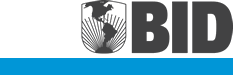 Les projets de la BID pour les énergies renouvelables à la BarbadeUne opération nommée « Programme d´investissement en énergies soutenables» (Fonds futé) est en train d´être préparé en parallèle au Programme basé sur la politique énergétique (PBP). Le Fonds futé (10 millions d´USD) se focalisera sur la planification et l´implémentation de mécanismes financiers clé nécessaires à la mise en route des marchés à la Barbade des énergies renouvelables (RE) et des énergies efficientes (EE). Ceux- ci visent les moyennes et petites entreprises ainsi que le secteur résidentiel. Pour l´année 2011 deux opérations additionnelles sont envisagées : un prêt basé sur la politique énergétique pour appuyer le Système des énergies renouvelables et le Fonds futé dans leur phase II. Le GOBA est en train d´acquérir une connaissance exhaustive sur le secteur énergétique de la Barbade à travers une série d´opérations techniques de coopération financées par la BID, lesquelles sont actuellement sous exécution. Le Système des énergies renouvelables (SEFB) pour la Barbade est en train de mettre sur pied une matrice énergétique et d´analyser le potentiel en RE, EE et Bio-énergies (BE) pour l´île. Les résultats du SEFB appuieront les conditions imposées par la matrice de la politique énergétique pour les deux opérations de la PBP, lesquelles aideront à catalyser les mesures législatives et politiques de régulation nécessaires à la promotion des énergies propres. Le Programme d´action d´efficience énergétique pour hôtels caribéens (CHENACT) encouragera l´implémentation des pratiques d´EE et de micro-génération de RE dans le secteur touristique caribéen, visant ainsi l´amélioration de la compétitivité des petits, moyens et larges hôtels. La moitié des fonds du CHENACT seront dirigés à un projet pilote que aura lieu à la Barbade. Il cherchera à montrer les potentiels bénéfices de l´implantation d´EE dans l´industrie hôtelière, apportant par là même de précieuses informations pour le SEFB. La Structure d´environnement global (GEF) finance, à travers la BID, le Programme d´implémentation d´énergies propres, aussi nommé Programme pilote du SEFB. Ce programme, exécuté en coopération avec le BL&P et le GOBA, installera 3000 compteurs électriques, 15000 CFLs, 28 systèmes PV et un microsystème éolien parmi des ménages sélectionnés. Le projet pilote fournira les bases pour la reproduction du modèle à échelle nationale une fois qu´il sera prêt. Seront alors utilisés à cette fin les financements du Fonds futé.La BID, à travers son Fonds pour infrastructures (INFRAFUND), est en train de financer les études nécessaires à l´actualisation et l´extension du réseau de gaz naturel. Cela supposera aussi une étude sur les utilisations les plus efficientes pour les sources énergétiques fossiles. Les recommandations de ces évaluations seront utilisées en tant que conditions pour la politique énergétique dans la seconde opération du PBP. De cette manière tout le secteur énergétique de la Barbade aura des recommandations concrètes afin d´avancer vers une utilisation plus rationnelle et soutenable, tant des RE comme des énergies fossiles. 